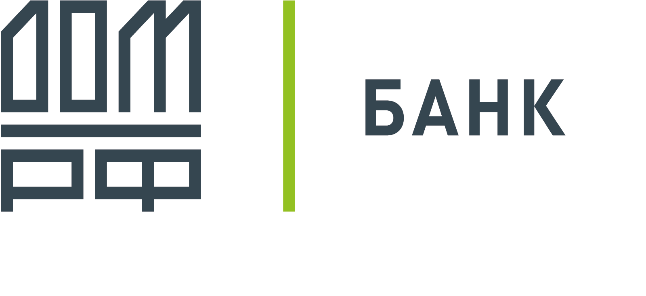 В АО «Банк ДОМ.РФ» (далее – Банк)от	       (фамилия, имя, отчество заемщика) документ, удостоверяющий личность	                                   (вид документа, удостоверяющего личность)		________________________________________________________________________________________________(реквизиты документа, удостоверяющего личность)_______________________________________________________________________(адрес доставки корреспонденции)контактный телефон +7	                                                 адрес электронной почты (e-mail)____________________________	 (далее – Заемщик)Требование о предоставлении льготного периода В связи с/со (выбрать нужное): регистрацией Заемщика в качестве безработного гражданина, который не имеет заработка, 
в органах службы занятости в целях поиска подходящей работы  прекращением трудового договора или служебного контракта Заемщика - гражданина, которому назначена страховая пенсия по старости признанием Заемщика инвалидом и установлением ему федеральными учреждениями медико-социальной экспертизы I или II группы инвалидности временной нетрудоспособностью Заемщика сроком более 2 месяцев подряд снижением среднемесячного дохода Заемщика (совокупного среднемесячного дохода Заемщиков), рассчитанного за два месяца, предшествующие месяцу обращения Заемщика с настоящим требованием, более чем на 30 процентов по сравнению со среднемесячным доходом Заемщика (совокупным среднемесячным доходом Заемщиков), рассчитанным за двенадцать месяцев, предшествующих месяцу обращения Заемщика, при этом размер среднемесячных выплат по обслуживанию обязательств перед кредитором у Заемщика в соответствии с условиями кредитного договора (договора займа) и графиком платежей за шесть месяцев, следующих за месяцем обращения Заемщика, превышает 50 процентов от среднемесячного дохода Заемщика (Заемщиков), рассчитанного за два месяца, предшествующие месяцу обращения Заемщика увеличением количества лиц, находящихся на иждивении у Заемщика (определенных 
в соответствии с семейным законодательством Российской Федерации несовершеннолетних членов семьи, и (или) членов семьи, признанных инвалидами I или II группы в порядке, установленном законодательством Российской Федерации, и (или) лиц, находящихся под опекой или попечительством Заемщика), по сравнению с количеством указанных лиц, находившихся на иждивении Заемщика на день заключения кредитного договора (договора займа), с одновременным снижением среднемесячного дохода Заемщика (совокупного среднемесячного дохода Заемщиков), рассчитанного за два месяца, предшествующие месяцу обращения Заемщика с настоящим требованием, более чем на 20 процентов по сравнению со среднемесячным доходом Заемщика (совокупным среднемесячным доходом Заемщиков), рассчитанным за календарный год, предшествующий году, в котором увеличилось количество лиц, находящихся на иждивении у Заемщика, при этом размер среднемесячных выплат по обслуживанию обязательств перед кредитором у Заемщика в соответствии с условиями кредитного договора (договора займа) и графиком платежей за шесть месяцев, следующих за месяцем обращения Заемщика, превышает 
40 процентов от среднемесячного дохода Заемщика (Заемщиков), рассчитанного за два месяца, предшествующие месяцу обращения Заемщика проживанием Заемщика в жилом помещении, находящемся в зоне чрезвычайной ситуации, нарушением условий его жизнедеятельности и утратой им имущества в результате чрезвычайной ситуации федерального, межрегионального, регионального, межмуниципального и муниципального характера, при обращении в течение 60 (шестидесяти) календарных дней с момента установления соответствующих фактовуведомляю о требовании предоставить по кредитному договору 	                                                                                                                                         (номер кредитного договора)от_____/______/________ (далее упоминаемый как Кредитный договор) льготный        (дата кредитного договора)период (далее – Льготный период) со следующими параметрами (выбрать нужное): приостановить исполнение обязательств по Кредитному договору и установить Льготный период с ____ /_____ /____________ на______________________________________________________.(дата        месяц           год)                      (указывается длительность Льготного периода, но не более 6 месяцев)или установить Льготный период с _____ /_____________/______ продолжительностью___________     	                                               (дата                месяц                 год)	и                                        (указывается длительность Льготного периода, но не более 6 месяцев)установить размер ежемесячного платежа, уплачиваемого в течение Льготного периода в сумме_____________. ___ (	(указывается сумма ежемесячного платежа, выбранная Заемщиком для установления в рамках Льготного периода в валюте ______________________________________________________) рублей ___________копеек.кредита цифрами и прописью)Неотъемлемой частью настоящего требования (далее – Требование) являются (выбрать нужное):☐ Согласие залогодателя – третьего лица (если залогодатель – третье лицо) на внесение изменений в регистрационную запись об ипотеке	на(указывается количество листов цифрами) (_______________________) листе (ах).(указывается количество листов прописью) выписка из Единого государственного реестра недвижимости о правах отдельного лица (Заемщика) на имевшиеся (имеющиеся) у него объекты недвижимости на всей территории Российской Федерации на 	(указывается количество листов цифрами) (_______________________) листе (ах).(указывается количество листов прописью) выписка из регистра получателей государственных услуг в сфере занятости населения - физических лиц о регистрации гражданина (Заемщика) в качестве безработного в соответствии с пунктом 1 статьи 3 Закона Российской Федерации от 19.04.1991 № 1032-1 «О занятости населения в Российской Федерации» на 	(указывается количество листов цифрами) (_______________________) листе (ах).(указывается количество листов прописью) трудовая книжка гражданина (Заемщика), которому назначена страховая пенсия по старости, содержащая запись о прекращении трудового договора или служебного контракта на 	(указывается количество листов цифрами) (_______________________) листе (ах).(указывается количество листов прописью) сведения о трудовой деятельности, полученные работником (Заемщиком) в порядке, определенном статьей 66.1 Трудового кодекса Российской Федерации (если в соответствии с трудовым законодательством трудовая книжка на работника не велась) на 	(указывается количество листов цифрами) (_______________________) листе (ах).(указывается количество листов прописью) справка(и), подтверждающая факт установления инвалидности и выданная(ые) федеральным государственным учреждением медико-социальной экспертизы по форме, утвержденной уполномоченным федеральным органом исполнительной власти на 	(указывается количество листов цифрами) (_______________________) листе (ах).(указывается количество листов прописью) листок(ки) нетрудоспособности, выданный(ые) в порядке, установленном в соответствии с законодательством Российской Федерации об обязательном социальном страховании на случай временной нетрудоспособности и в связи с материнством на 	(указывается количество листов цифрами) (_______________________) листе (ах).(указывается количество листов прописью) справка(ки) о полученных физическим лицом (Заемщиком) доходах и удержанных суммах налога по форме, утвержденной федеральным органом исполнительной власти, осуществляющим функции по контролю и надзору за соблюдением законодательства о налогах и сборах за текущий год и год, предшествующий обращению с Требованием (в случае снижения среднемесячного дохода), или за текущий год и год, предшествующий году, в котором увеличилось количество лиц, находящихся на иждивении (в случае увеличения количества лиц, находящихся на иждивении), на ____________________________ (____________________________________________) листе (ах).              (указывается количество листов цифрами)             (указывается количество прописью) справка(ки) о состоянии расчетов (доходах) по налогу на профессиональный доход по форме, утвержденной федеральным органом исполнительной власти, осуществляющим функции по контролю и надзору за соблюдением законодательства о налогах и сборах за текущий год и год, предшествующий обращению с Требованием (в случае снижения среднемесячного дохода), или за текущий год и год, предшествующий году, в котором увеличилось количество лиц, находящихся на иждивении (в случае увеличения количества лиц, находящихся на иждивении), на ____________________________ (____________________________________________) листе (ах).              (указывается количество листов цифрами)             (указывается количество прописью) книга учета доходов и расходов и хозяйственных операций индивидуального предпринимателя по форме, утвержденной федеральным органом исполнительной власти, осуществляющим функции по выработке государственной политики и нормативно-правовому регулированию в сфере налоговой деятельности, за текущий год и год, предшествующий обращению с Требованием (в случае снижения среднемесячного дохода), или за текущий год и год, предшествующий году, в котором увеличилось количество лиц, находящихся на иждивении (в случае увеличения количества лиц, находящихся на иждивении), на ____________________________ (____________________________________________) листе (ах).              (указывается количество листов цифрами)             (указывается количество прописью) книга учета доходов и расходов организаций и индивидуальных предпринимателей, применяющих упрощенную систему налогообложения по форме, утвержденной федеральным органом исполнительной власти, осуществляющим функции по выработке государственной политики и нормативно-правовому регулированию в сфере налоговой деятельности, за текущий год и год, предшествующий обращению с Требованием (в случае снижения среднемесячного дохода), или за текущий год и год, предшествующий году, в котором увеличилось количество лиц, находящихся на иждивении (в случае увеличения количества лиц, находящихся на иждивении), на ____________________________ (____________________________________________) листе (ах).              (указывается количество листов цифрами)             (указывается количество прописью) книга учета доходов индивидуального предпринимателя, применяющего патентную систему налогообложения по форме, утвержденной федеральным органом исполнительной власти, осуществляющим функции по выработке государственной политики и нормативно-правовому регулированию в сфере налоговой деятельности, за текущий год и год, предшествующий обращению с Требованием (в случае снижения среднемесячного дохода), или за текущий год и год, предшествующий году, в котором увеличилось количество лиц, находящихся на иждивении (в случае увеличения количества лиц, находящихся на иждивении),  на ____________________________ (____________________________________________) листе (ах).              (указывается количество листов цифрами)             (указывается количество прописью) книга учета доходов и расходов индивидуальных предпринимателей, применяющих систему налогообложения для сельскохозяйственных товаропроизводителей (единый сельскохозяйственный налог), по форме, утвержденной федеральным органом исполнительной власти, осуществляющим функции по выработке государственной политики и нормативно-правовому регулированию в сфере налоговой деятельности, за текущий год и год, предшествующий обращению с Требованием (в случае снижения среднемесячного дохода), или за текущий год и год, предшествующий году, в котором увеличилось количество лиц, находящихся на иждивении (в случае увеличения количества лиц, находящихся на иждивении),  на ____________________________ (____________________________________________) листе (ах).              (указывается количество листов цифрами)             (указывается количество прописью) документы, подтверждающие нахождение в отпуске по уходу за ребенком на ____________________________ (____________________________________________) листе (ах).              (указывается количество листов цифрами)             (указывается количество прописью).свидетельство(а) о рождении на _____________ (_____________________________) листе (ах).					         (указывается количество листов цифрами и прописью) свидетельство(а) об усыновлении (удочерении) на _______(____________________) листе (ах). 			                                           (указывается количество листов цифрами и прописью) акт(ы) органа опеки и попечительства о назначении опекуна или попечителяна ___________________ (_____________________________________________) листе (ах).(указывается количество листов цифрами и прописью) документы об установлении фактов проживания Заемщика в жилом помещении, находящемся в зоне чрезвычайной ситуации, нарушения условий его жизнедеятельности и утраты им имущества в результате чрезвычайной ситуации федерального, межрегионального, регионального, межмуниципального и муниципального характера, выдаваемые органами местного самоуправления, наделенными Федеральным законом от 21.12.1994 № 68-ФЗ «О защите населения и территорий от чрезвычайных ситуаций природного и техногенного характера» полномочиями по установлению таких фактов,(указывается количество листов цифрами и прописью)а именно: __________________________________________на ___________________ (_____________________________________________) листе (ах); __________________________________________на ___________________ (_____________________________________________) листе (ах).ФИО Заемщика  ________________________________подпись ___________ Дата _____/______/_____ФИО созаемщика5 _______________________________подпись __________ Дата _____/______/_____–––––––––––––––––––––––––––––––––––––––ЗАПОЛНЯЕТСЯ БАНКОМ–––––––––––––––––––––––––––––––––– –––––––––––––––––––ОТМЕТКА О ПРИНЯТИИПринято в/посредством 	(указывается отделение Банка, где было принято Требование//Личный кабинет заемщика/ Интернет-банк// наименование предприятия, оказывающего услуги почтовой связи6 )_____________________________ ______________ 		     _____/______/___________(ФИО, должность и подпись сотрудника Банка, принявшего Требование и дата принятия Требования)_____________________________________________________________________________________________________________РАСПИСКА О ВРУЧЕНИИ7Я,  	 (ФИО полностью, должность сотрудника Банка, принявшего Требование) настоящее Требование на ____________ (____________________________) листах от (количество листов цифрами и прописью)(ФИО полностью, дата рождения, вид документа, удостоверяющего личность и его реквизиты, место регистрации/постоянного проживания Заемщика/полномочного представителя Заемщика8)получил.Требование передал: _______________________ _________________ ___ /____ /_______(инициалы, фамилия Заемщика/полномочного представителя Заемщика, предоставившего Требование в Банк, подпись и дата предоставления в Банк Требования)_____________________________________________________________________________________________________________